موفق باشیدنام: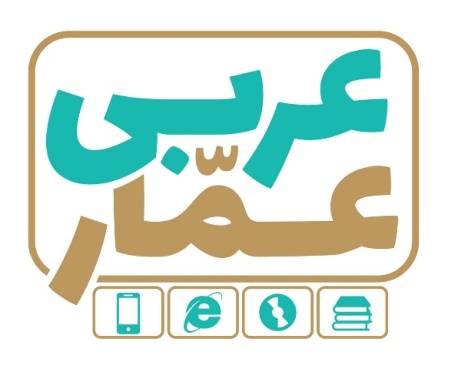 تاریخ امتحان:نام خانوادگی:ساعت برگزاری:نام دبیر طراح سوالات:مدت زمان امتحان:عربی دهمنوبت اولعربی دهمنوبت اولعربی دهمنوبت اولردیفسؤالاتبارم1تَرجِم الکلماتِ المُعَیَّنَةَ                       الف) يَتَراحَمُ الْخَلْقِ .	            	ب) ذوحِكمةٍ بالغَةٍ0.5۲اُکتُبْ فی الفراغِ الکلمتَین المُترادفتینِ و المُتضادّتینِ (در جای خالی دو کلمه مترادف و متضاد را بنویس) 	                (  حَفْلَة ، رَقَدَ ، أصبَحَ ،  مُجْتَهد ، مِهرَجان ، نامَ  )  ..................... = .......................                  .....................#   ......................0.5۳عَیِّن الکلمةَ الغریبةَ فیِ المعنی (کلمه ناهماهنگ را مشخص کن)  الف )الزَّرّافَة       الغُرابُ     البِطاَقة     الكَلبُ                       ب ) المَطَرُ    الحَقيبةُ     الثَّلجُ    الرَّعدُ  0.5۴اُکتب فی الفراغ مفردَ أو جمع َالکلمتینِ (در جای خالی مفرد یا جمع کلمه را بنویس)  دُرَر :    ………………             	قائِد  :   ……………..      0.5۵إِنتخِب التَّرجمةَ الصحیحةَالف  ) حاوَلَ العُلَماءُ مَعرفَةَ سرِّتلكَ الظّاهرَةِ العَجيبةِ     1– دانشمندان براي شناختن راز آن بديده عجيب تلاش كردند .      2 – دانشمندان راز آن بديده عجيب را شناختند .  ب) "  لايُكَلِّفُ اللّه نَفْساً إِلّا وُسْعَها  "1- خداوند فرد را به اندازه درخواستش تكليف نمي دهد .             2- خداوند به  كسي جز به اندازه توانش تكليف نمي دهد.    0.5۶کَمِّل الفراغاتِ فی الترجمةِ (ترجمه را کامل کن) الف ) " رَبَّنا أَفرِغْ عَلينا صَبراً وَ ثَبِّتْ اَقدامَنا وَ انْصُرنا علي الْقَومِ الكافرينَ بروردكارا  .............. صبر عطا كن و ................  استوار كن و ما را بر قوم كافر ............. . ب ) مَنْ رَأَي مِنكم أَحداً يَدعُو إلي التَّفرقةِ فَهو عَميلُ العَدُوّهر كس از شما كسي را ...................  كه به تفرقه ....................  بس او ............... دشمن است .1.57تَرجِم الجُمَل التّاليةَ بِالفارسيةِ1- اللّهُ الَّذي يُرسِلَ الرّياحَ فَتُثيرَ سَحابَاً » ..............................................................2 ) ذاكَ هو الّله الَّذي أَنعُمُه مُنْهَمرَة ........................................................... 3) العِبادَةُ عَشرَة أَجزاءٍ ‘تسعَةُ أَجزاءٍ في طَلَبِ الَحَلالِ . .............................................................4) هَل تَعلَمُ أَنَّ ثَمانين في المِئَةِ مِن مَوجوداتِ العالَمِ حَشَراتٌ .........................................................5) یَحدُثُ اعصارٌ شدیدٌ فَسِحَبُ الأَسماکَ الی السّماءِ بقُوّۀٍ.  ................................................6) إِنَّكُم مَسْئولونَ حَتّي عَن البِقاعِ و البَهائِم ............................................................7) كُلُوا جميعَاً و لاتَفَرَّقوا .............................................................8 ) إِذا قالَ أَحَدٌ كَلاماً يُفرِّقُ المسلمينَ فَاعْلَموا أَنّه جاهِلٌ . ( 1 )  ..................................................9 ) تَفَكُّرُ ساعَةٍ خَيرٌ مِن عبادَةٍ سَبعينَ سَنَةً .............................................................۵8تَرجِم الأَفعال التالیةَ  1-اُطلُبُوا العلمَ  : ...................... 2- و بِالحقِّ أَنزَلْناه: ................    3- يُلاحِظُ النّاسُ : ................                 4- سَنَتَعاوَنُ جميعاً : .............. 5- لاتَستَوي الحَسنةُ وَ لا السَّيِّئَةُ   ...........  6- ماشَكَرَتْ المُديرةُ: .............  1.59تَرجِم الأَفعالَ التّاليةَ : تَعامَلَ : ...........   يَتَعامَلُ : .............  تَعامَلْ : ..............  تَعامُل : داد و ستد كردنإِعْتَذَرَ : .............     يَعْتَذِرُ :عذرخواهي مي كند    إِعْتَذِرْ :  ................     إِعْتِذار : ......................1.5۱۰عَیِّن الْفِعلَ المُناسِبَ لِلْفراغ   	1- الأَمر مِن  تَستَخْرِجُ : .................	أَسْتَخْرِجُ   	إِسْتَخْرِج ْ   2- ...........  خِصلتانِ (البُخلُ و الکذبُ) فی مؤمنٍ  :      لا تَجْتَمِعُ         لا تَجْتَمِعانِ    3- المصدر مِن  یَنتَفِعُ  : .................	   إِنْتَفِعْ     	 إِنتِفاع     4- الماضی مِن   یَنکَسِرُ : .........     	إنکَسَرَ            کَسَرَ   1۱۱عَیِّن نَوع الفِعل (نوع فعل را مشخص کن) 		    قالَ إِنّي أَعْلَمُ ما لا تَعْلَمونَ0.5۱۲عیِّن الكلمةَ الَّتي تَختَلفُ نَوعَها في كُلِّ مجموعةٍ1 – إِسْتَرْحَمَ     إِسْتِغْفار    إشْتَغَلَ     إِجْتَمَعَ                 2 – إِرْسال    تَقاعُد     حَذِّرْ    تَصْديق        0.5۱۳عیِّن العددَ الصَّحیحَ لِلفراغ الف) " مَنْ جاءَ بِالحَسَنَةِ فَلَه .............. أَمثالِها .              سَبْعُ        عَشْرُ    ب) الفصلُ .......... فِی السَّنّةِ الایرانیۀ فَصلُ الشّتاءِ.          الرّابعُ   	 الثّالثُ   0.5۱۴أَجب عن العَمليّاتِ الحِسابية التّاليةِ بِالعَرَبيَّةِالف ) سِتُّونَ ناقِصُ ثَلاثينَ يُساوي   ................     ب ) ثَمانون تَقسيمٌ علي إِثنينِ يُساوي  .................	0.515اُکتبُ السّاعاتِ بالرَّقَمِ الثّامنةُ و النِّصف :  ……………		      الرّابعةُ إِلّا رُبعاً:  ……………0.516ضَع هذِهِ الْجُمَلَ و التراکیب فی مکانها المناسب. ( كلِمَةٌ واحِدَةٌ زائِدَةٌ )( هذانِ المُسلمانِ ، اُولئكَ الطُلاّبُ ، هؤلاءِ المُعَلِّمون َ ، هاتانِ الزُّجاجَتانِ، تِلکَ السَّيّارَةُ  )117ضَع فِی الدّائِرةِ العددَ المناسِب (کلمۀٌ واحدۀٌ زائدۀٌ) 1- فُرشاة			           اَكبَرُ منَ البَحر كثيراً		2- يَنبوع  			 قطعةٌ منَ النّارِ. 3- المُحيط 			 عينُ الماءِ و نهرٌ كثيرٌ الماءِ 4- الصَّف			 أَداةٌ لِتنظيفِ الأَسنانِ  5- الشَّرَرة 118عیِّن الجملةَ الصحیحةَ و غیرَ الصَّحیحِة حَسَب الحقیقةِ 		 1- رُبعُ سُکّانِ العالَمِ مِن المسلمینَ. 2- اِنَّ نزولَ المطرِ و الثّلجِ مِن السماءِ أمرٌ طبیعیٌ. 3- الفصلُ الاوَّل مِن فصول السنِّةِ الایرانیةِ هوالخَریف. 4- لِبعضِ الشعوبِ فضلٌ علی الآخَرین سَبَب اللّونِ.119أَجِبْ عَن السُّئوالِ1- كَم عُمرُك ؟  ....................          2- مِنْ أَينَ انتَ ؟ ...........................0.520رَتِّبِ الكَلماتِ التّاليةَ وَ أكْتُبْ سُؤالاً و جواباً	1- هذِهِ  ، لِ ، اُسرَتي ، لِمَن ، الحَقيبة ؟ .         .....................................................2- المُرافقينَ ، اَربعة ٌ، عَدد ُ، والِدايَ ، كَم ، اُختايَ ، و ؟ .   .....................................................1